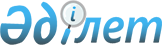 О внесении изменений в некоторые приказы Министра сельского хозяйства Республики КазахстанПриказ Министра сельского хозяйства Республики Казахстан от 14 июля 2023 года № 260. Зарегистрирован в Министерстве юстиции Республики Казахстан 17 июля 2023 года № 33090
      ПРИКАЗЫВАЮ:
      1. Внести в некоторые приказы Министра сельского хозяйства Республики Казахстан следующие изменения:
      1) в приказе Министра сельского хозяйства Республики Казахстан от 9 июля 2015 года № 4-2/626 "Об утверждении Правил осуществления сортового и семенного контроля, грунтовой оценки, лабораторных сортовых испытаний, экспертизы качества семян" (зарегистрирован в Реестре государственной регистрации нормативных правовых актов № 12102):
      преамбулу изложить в следующей редакции:
      "В соответствии с подпунктом 8-1) пункта 1 статьи 6 Закона Республики Казахстан "О семеноводстве" ПРИКАЗЫВАЮ:";
      в Правилах осуществления сортового и семенного контроля, грунтовой оценки, утвержденных указанным приказом: 
      пункт 1 изложить в следующей редакции:
      "1. Настоящие Правила осуществления сортового и семенного контроля, грунтовой оценки (далее – Правила) разработаны в соответствии с подпунктом 8-1) пункта 1 статьи 6 Закона Республики Казахстан "О семеноводстве" (далее – Закон) и определяют порядок осуществления сортового и семенного контроля, грунтовой оценки в отношении семян сельскохозяйственных растений.";
      пункт 16 изложить в следующей редакции:
      "16. Контроль хранения семян включает проверку соблюдения требований к упаковке и маркировке семян.
      Упаковка должна обеспечивать сохранность семенного зерна и иметь маркировку или этикетку, где указываются:
      наименование производителя семян;
      культура;
      сорт;
      репродукция;
      категория сортовой чистоты;
      класс посевного стандарта;
      год урожая;
      номер партии семян;
      сортовая чистота;
      в случае протравливания семян - наименование химического или биологического препарата;
      наименование, номер и дата выдачи сортового документа и документа, удостоверяющего посевные качества семян.
      В каждый мешок или контейнер с семенами вкладывают этикетку с теми же данными, кроме документа, удостоверяющего посевные качества семян. На упаковке с протравленными семенами ставится надпись: "Протравлено".";
      пункт 22 исключить;
      2) в приказе Министра сельского хозяйства Республики Казахстан от 8 июля 2015 года № 4-2/616 "Об утверждении Правил проведения экспертизы сортовых и посевных качеств семян, в том числе семян, предназначенных для посева отечественными сельскохозяйственными товаропроизводителями" (зарегистрирован в Реестре государственной регистрации нормативных правовых актов № 12065):
      преамбулу изложить в следующей редакции:
      "В соответствии с подпунктом 8-6) пункта 1 статьи 6 Закона Республики Казахстан "О семеноводстве" ПРИКАЗЫВАЮ:";
      в Правилах проведения экспертизы сортовых и посевных качеств семян, в том числе семян, предназначенных для посева отечественными сельскохозяйственными товаропроизводителями, утвержденных указанным приказом: 
      пункт 1 изложить в следующей редакции:
      "1. Настоящие Правила проведения экспертизы сортовых и посевных качеств семян, в том числе семян, предназначенных для посева отечественными сельскохозяйственными товаропроизводителями (далее – Правила), разработаны в соответствии с подпунктом 8-6) пункта 1 статьи 6 Закона Республики Казахстан "О семеноводстве" и определяют порядок проведения экспертизы сортовых и посевных качеств семян, в том числе семян, предназначенных для посева отечественными сельскохозяйственным товаропроизводителями (далее – сельскохозяйственный товаропроизводитель).";
      пункт 5 изложить в следующей редакции:
      "5. Экспертиза качества семян проводится по показателям всхожести или жизнеспособности, влажности, массы 1000 семян, чистоты, зараженности болезнями, заселенности вредителями (полный анализ), либо по одному или нескольким из указанных показателей (неполный анализ). Экспертиза качества семян хлопчатника проводится по следующим показателям: всхожесть, влажность, зрелость, механическая поврежденность, масса 1000 семян, засоренность, зараженность амбарными вредителями, горелость, остаточная волокнистость, остаточная опушенность.".
      2. Департаменту земледелия Министерства сельского хозяйства Республики Казахстан в установленном законодательством порядке обеспечить:
      1) государственную регистрацию настоящего приказа в Министерстве юстиции Республики Казахстан;
      2) размещение настоящего приказа на интернет-ресурсе Министерства сельского хозяйства Республики Казахстан.
      3. Контроль за исполнением настоящего приказа возложить на курирующего вице-министра сельского хозяйства Республики Казахстан.
      4. Настоящий приказ вводится в действие по истечении десяти календарных дней после дня его первого официального опубликования.
					© 2012. РГП на ПХВ «Институт законодательства и правовой информации Республики Казахстан» Министерства юстиции Республики Казахстан
				
      Министр сельского хозяйстваРеспублики Казахстан 

Е. Карашукеев

      "СОГЛАСОВАН"Министерство национальной экономикиРеспублики Казахстан

      "СОГЛАСОВАН"Министерство финансовРеспублики Казахстан
